UNIMOS MITADES“Huevos fonológicos”Licencia: CC (BY-NC-SA)Autora: Bàrbara Benavent Rovira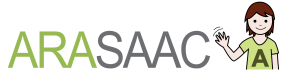 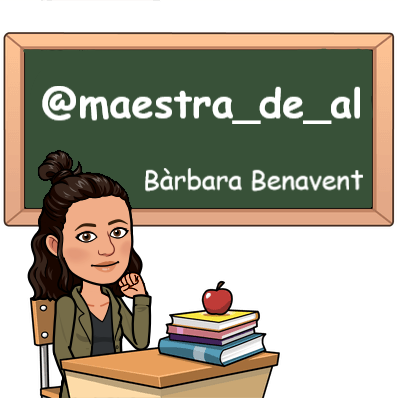 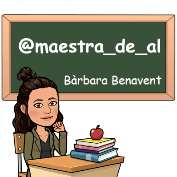 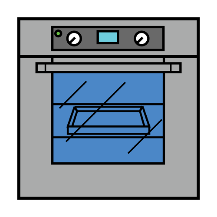 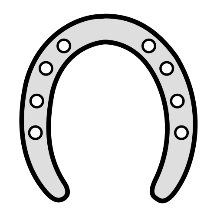 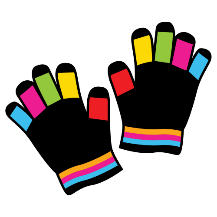 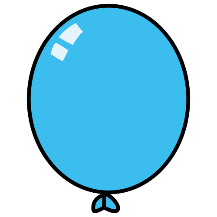 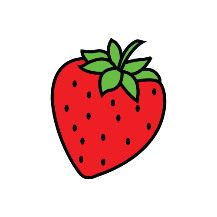 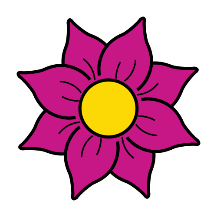 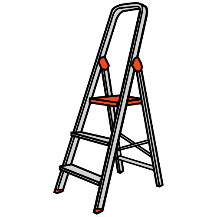 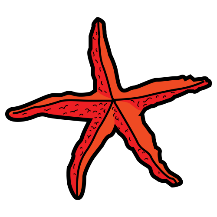 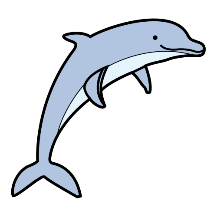 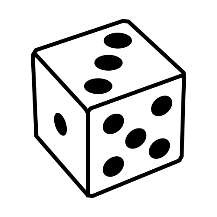 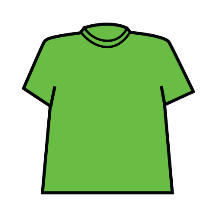 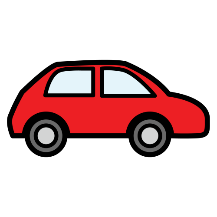 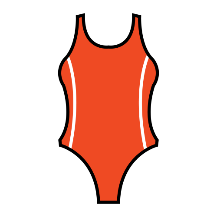 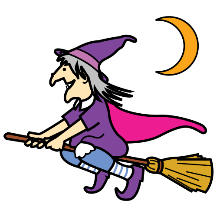 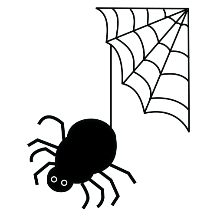 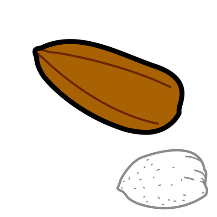 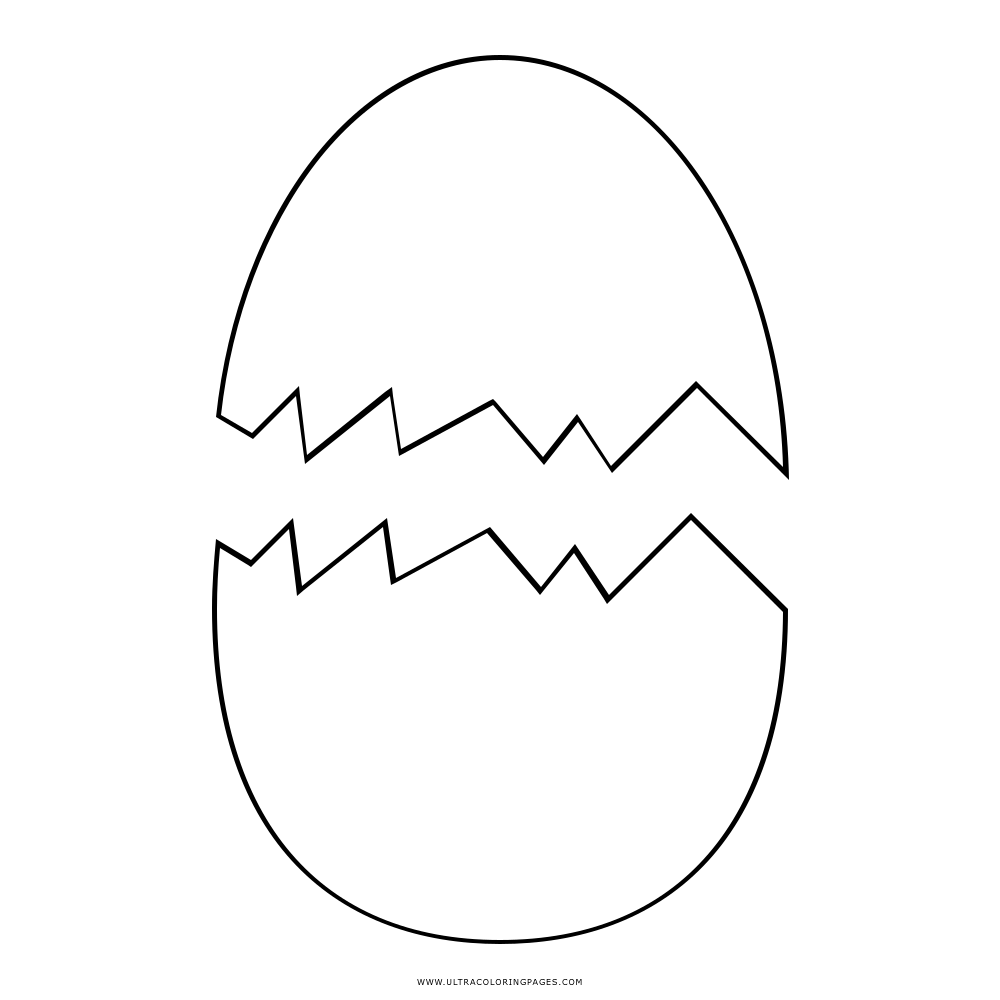 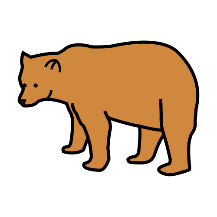 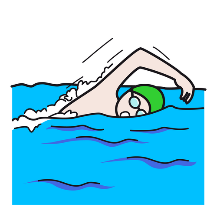 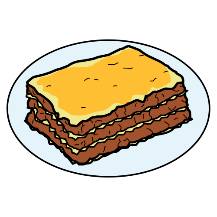 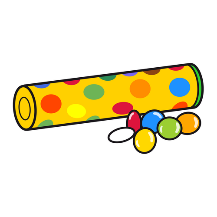 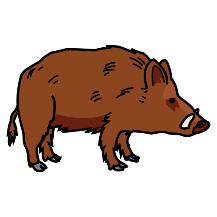 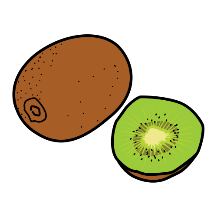 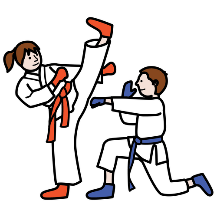 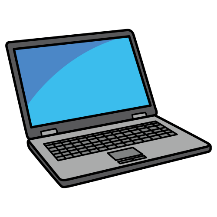 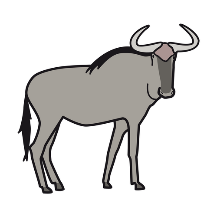 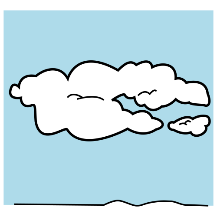 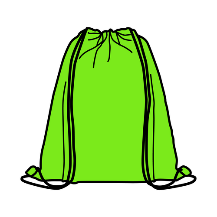 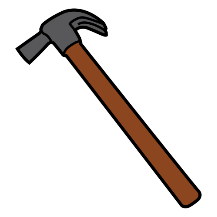 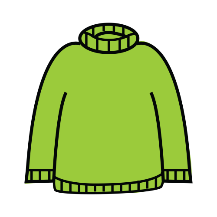 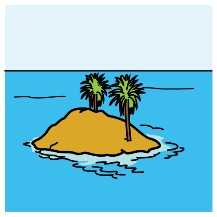 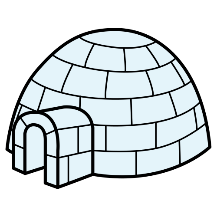 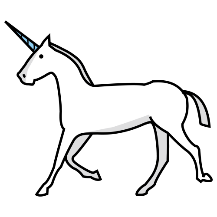 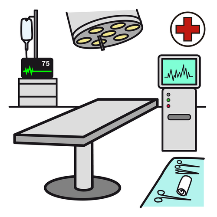 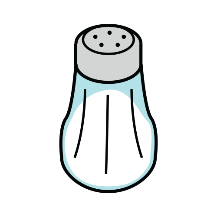 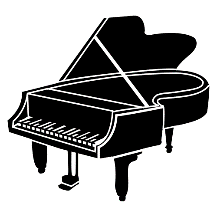 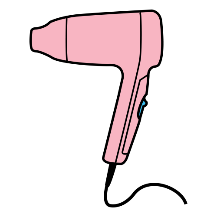 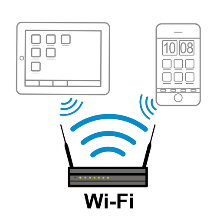 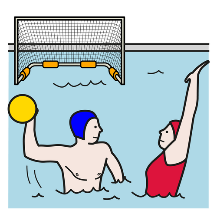 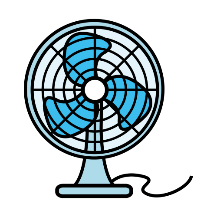 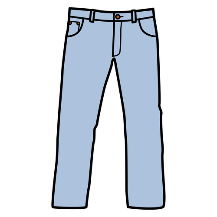 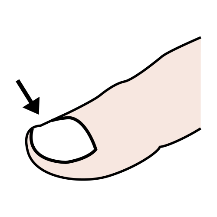 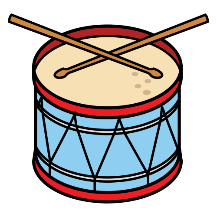 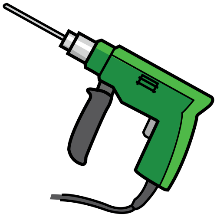 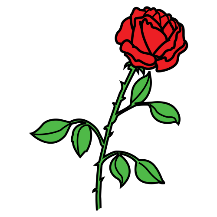 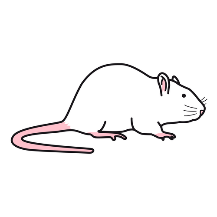 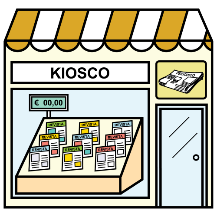 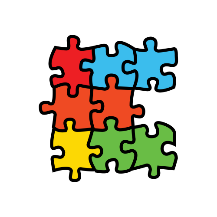 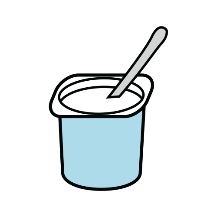 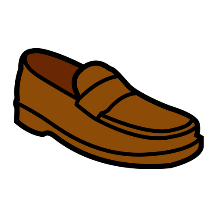 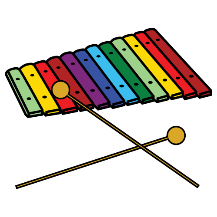 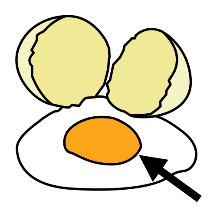 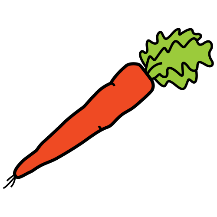 